Письмо №271 от 06 апреля 2021 годаОб особенностях проведения ЕГЭРуководителям ООВ соответствии с совместным приказом Министерства Просвещения РФ и Федеральной службы по надзору в сфере образования науки от 16 марта 2021 года №105/307 «Об особенностях проведения государственной итоговой аттестации по образовательным программам среднего общего образования в 2021 году» (далее Особенности ГИА-11), письмом Регионального центра обработки информации №071/21 от 06.04.2021 года МКУ «Управление образования» Сергокалинского района информирует следующее.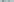 1. Для лиц, не планирующих поступление на обучение по программам бакалавриата и программам специалитета в организации, осуществляющие образовательную деятельность по образовательным программам высшего  образования Государственная итоговая аттестация в 11 классах (далее — ГИА -11) проводится в форме Государственного выпускного экзамена (далее ГВЭ-11) по русскому языку и математике в ППЭ (т.е. для получения аттестата достаточно сдать ГВЭ по математике и русскому языку).2. Для участников ГИА с ограниченными возможностями здоровья, участников ГИА — детей-инвалидов и инвалидов ГИА проводится по русскому языку в форме ГВЭ или единого государственного экзамена (далее ЕГЭ) по выбору указанных участников ГИА (т.е. для получения аттестата достаточно сдать ГВЭ или ЕГЭ по русскому языку).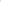 3. Лица, планирующие поступление на обучение по программам бакалавриата и программам специалитета в образовательные организации высшего образования (выпускники текущего года, учащиеся СПО и лица, не прошедшие ГИА в предыдущие годы, далее участника ГИА в форме ЕГЭ), проходят ГИА в форме ЕГЭ по русскому языку, а также проходят ЕГЭ по учебным предметам, которые указанные лица сдают для поступления в образовательные организации высшего образования.4. Выпускники прошлых лет участвуют в ЕГЭ на добровольной основе по своему выбору для предоставления результатов ЕГЭ по соответствующим учебным предметам при приеме на обучение по программам бакалавриата и программам специалитета в образовательные организации высшего образования.В связи с вышеизложенным, просим изучить приложенные особенности ГИА-11, провести разъяснительную работу с участниками ГИА-11 и их родителями (законными представителями) и для актуализации сведений, внесенных в региональную информационную систему организовать прием заявлений от участников ГИА, изъявивших желание сменить форму прохождения ГИА с ЕГЭ на ГВЭ-11 и предоставить списки таких участников (ФИО, номер документа). Учащиеся 11 класса меняют только форму ГИА, т.е. могут поменять сдачу ЕГЭ на ГВЭ.Дополнительно направляем форму СБ - 04 «Регистрация на экзамен. Выверка», выгруженную из РИС ГИА, актуальную на 6.04.2021г. (приложение №4). При сверке и актуализации списков участников ГИА необходимо использовать данную выверку.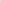 Учитывая сжатые сроки внесения сведений в РИС ГИА, просим выверенный список в электронном виде в формате Word (приложение №1) направить в Управление образования не позднее 12 часов 8 апреля на почту uma196565@mail.ru. К списку участников ГВЭ-11 необходимо приложить скан - копии заявлений о смене формы ГИА (приложение №2). Приложение №2 будет направлено по мере получения из РЦОИ РД.Оригиналы заявлений представить в бумажном виде в Управление образования до 15 апреля.Приложение №3: Приказ Министерства Просвещения РФ и Рособрнадзора «Об особенностях проведения государственной итоговой аттестации по образовательным программам среднего общего образования в 2021 году»Начальник МКУ «УО»:                                                              Х.ИсаеваИсп.: Магомедова У.К.Тел.: 8 903 482 57 46Приложение №1Список участников ЕГЭ, изъявивших желание сменить форму прохождения ГИА с ЕГЭ на ГВЭ-11 по МКОУ «_______________________________» Сергокалинского района                     Директор МКОУ «______________________________________»:            _________________                     ___________________________                                                                                                                                 	                                                                         наименование ОО                                                                                                            подпись	                                                                     Ф.И.О.№Ф.И.О. (полностью)Паспортные данныеПаспортные данные№Ф.И.О. (полностью)СерияНомер123456